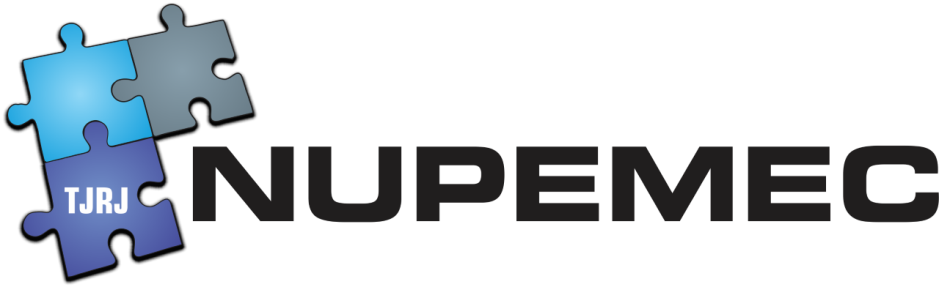 Centro Judiciário de Solução e Conflito e Cidadania - CEJUSC da Comarca de São GonçaloAto de Criação: Resolução TJ/OE nº 07/2016.Ato de Instalação: Ato Executivo nº 1597/2010.Data de instalação: 16 de abril de 2010.Juíza Coordenadora do CEJUSC: Dra. Renata de Lima Machado Rocha. Chefe de CEJUSC: Endereço: Rua Osório Costa, s/nº, Colubandê, São Gonçalo/RJ. CEP: 24744-680. Telefone: (21) 2702-9361. E-Mail: sgocentromediacao@tjrj.jus.brNUR: 2º NUR.Casa da Família estruturada: Não. Polo Avançado de Solução de Conflitos Extrajudiciais criado: Não.